ANALISIS KEMAMPUAN MENGGUNAKAN TEKS BAHASA          BAKU BERDASARKAN KAIDAH  EJAAN BAHASA                INDONESIA (EBI) OLEH SISWA KELAS X                 SMK SWASTA JAMBI-MEDAN TAHUN                            PEMBELAJARAN 2021-2022SKRIPSIOLEH:ELISA PERMATA SARINPM: 171214105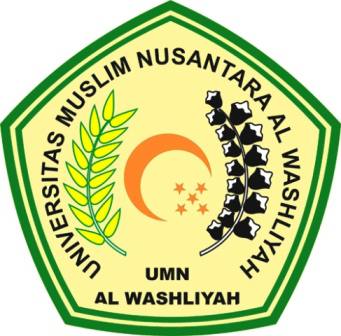 PROGRAM STUDI PENDIDIKAN BAHASA INDONESIAFAKULTAS KEGURUAN DAN ILMU PENDIDIKANUNIVERSITAS MUSLIM NUSANTARA AL WASHLIYAHMEDAN2022ANALISIS KEMAMPUAN MENGGUNAKAN TEKS BAHASA          BAKU BERDASARKAN KAIDAH  EJAAN BAHASA                INDONESIA (EBI) OLEH SISWA KELAS X                 SMK SWASTA JAMBI-MEDAN TAHUN                            PEMBELAJARAN 2021-2022SkripsiiniDiajukanuntukMelengkapiTugas-tugasdanMemenuhiSyarat-syaratUntukMencapaiGelarSarjanaPendidikanpadaJurusanPendidikanBahasadanSeniProgram StudiPendidikanBahasadanSastra IndonesiaOLEH:ELISA PERMATA SARINPM: 171214105PROGRAM STUDI PENDIDIKAN BAHASA INDONESIAFAKULTAS KEGURUAN DAN ILMU PENDIDIKANUNIVERSITAS MUSLIM NUSANTARA AL WASHLIYAHMEDAN2022